СВОДНЫЙ ГОДОВОЙ ДОКЛАДо ходе реализации и об оценке эффективности муниципальных программ муниципального образования «Холмогорский муниципальный район»за 2016 годСОДЕРЖАНИЕОбщие сведения о ходе реализации муниципальных программ МО «Холмогорский муниципальный район» за 2016 год………………………………………………………………3Правовые основания реализации муниципальных программ МО «Холмогорский муниципальный район»……………………………………………………………………………3Сведения о выполнении мероприятий муниципальных программ МО «Холмогорский муниципальный район»……………………………………………………………………………4Сведения о степени соответствия установленных и достигнутых значений целевых показателей муниципальных программ МО «Холмогорский муниципальный район»……………………………………………………………………………………………….6Сведения об основных результатах реализации муниципальных программ МО «Холмогорский муниципальный район»…………………………………………………………8Сведения об использовании бюджетных ассигнований и иных средств, направленных на реализацию муниципальных программ МО «Холмогорский муниципальный район»…………………………………………………………………………………………….....9Оценка эффективности реализации муниципальных программ МО «Холмогорский муниципальный район» за 2016 год ………………………………..…………………………..10Предложения по дальнейшей реализации муниципальных программ МО «Холмогорский муниципальный район»………………………………………………………………………….13Приложения № 1 «Сводная информация о достижении целевых показателей и финансирования  муниципальных программ   МО "Холмогорский муниципальный район" за 2016 год»Приложение № 2 «Сводная информация о финансировании муниципальных программ МО «Холмогорский муниципальный район» за 2016 годПриложение № 3 «Сводная информация об оценке эффективности реализации муниципальных программ МО «Холмогорский муниципальный район» за 2016 год»Приложение № 4 «Сведения об утверждении отчетов о реализации муниципальных программ в 2016 году»Общие сведения о ходе реализации муниципальных программ МО «Холмогорский муниципальный район» за 2016 год Правовые основания реализации муниципальных программ МО «Холмогорский муниципальный район» Правовые основания для формирования муниципальных программ установлены Бюджетным кодексом Российской Федерации. В соответствии с Федеральным законом от 28 июня 2014 года № 172-ФЗ «О стратегическом планировании в Российской Федерации» муниципальные программы отнесены  к документам стратегического планирования социально-экономического развития муниципальных образований.Основу правовой базы для разработки и реализации муниципальных программ МО «Холмогорский муниципальный район» составляют:постановление администрации муниципального образования «Холмогорский муниципальный район» от 16 января 2013 года № 2 «Об утверждении порядка принятия решений о разработке муниципальных программ муниципального образования «Холмогорский муниципальный район», их формирования и реализации» (далее – Порядок).В соответствии с Перечнем  муниципальных программ муниципального образования «Холмогорский муниципальный район», утвержденным распоряжением администрации муниципального образования «Холмогорский муниципальный район» от 20 июня 2016 года № 911, в 2016 году осуществлялась реализация 17 муниципальных программ по следующим направлениям:«Развитие человеческого потенциала и повышение качества жизни населения» - 10 муниципальных программ;«Формирование условий для социально-экономического развития Холмогорского муниципального района – 5 муниципальных программ; «Эффективное государство» - 2 муниципальные программы.Сведения об утверждении муниципальных программ муниципального образования «Холмогорский муниципальный район»В соответствии с Порядком заказчики муниципальных программ ежегодно подготавливают отчеты о реализации муниципальной программы, в том числе сведения о достижении целевых показателей и расчеты оценки эффективности.Все отчеты о реализации муниципальных программ в 2016 году были рассмотрены и утверждены администрацией муниципального образования «Холмогорский муниципальный район» 20 марта 2017 года.По итогам анализа отчетов о реализации муниципальных программ в 2016 году финансово-экономическим управлением администрации муниципального образования «Холмогорский муниципальный район» подготовлен сводный годовой доклад о ходе реализации и об оценке эффективности муниципальных программ МО «Холмогорский муниципальный район» за 2016 год (далее – сводный годовой доклад).Сведения о выполнении мероприятий муниципальных программ МО «Холмогорский муниципальный район»В 2016 году в рамках муниципальных программ была запланирована реализация 103 мероприятий, 99 (96,1 %) из которых по итогам года были выполнены в запланированном объеме и в установленные сроки.Рейтинг муниципальных программ по степени выполнениямероприятийНе в полном объеме выполнены мероприятия по муниципальной программе «Строительство и капитальный ремонт объектов муниципальной собственности на 2013-2016 годы».Основными причинами невыполнения мероприятий стало ненадлежащее планирование их реализации, несвоевременное выполнение подрядчиками условий заключенных договоров, расторжение договоров, заявительный характер мероприятий.Сведения о степени соответствия установленных и достигнутых значений целевых показателей муниципальных программ МО «Холмогорский муниципальный район»При расчете оценки эффективности реализации муниципальных программ по итогам 2016 года учитывались целевые показатели, установленные в муниципальных  программах по состоянию на 31 декабря 2016 года. В случае превышения фактического значения над плановым степень достижения показателя принималась равной 100%.Информация о достижении целевых показателей муниципальных программ в 2016 году приведена в приложении №  1 к настоящему сводному годовому докладу.Из 79 установленных целевых показателей муниципальных программ достигнуты в запланированном объеме 64 (81 %).Средняя степень достижения установленных значений целевых показателей в 2016 году составила 87%.Рейтинг муниципальных программ по степени достижения целевых показателей*Целевой показатель считается невыполненным при степени его достижения менее 95 %, выполненным – от 95 % до 105 %, перевыполненным – свыше 105 %.**Рассчитана в соответствии с Методикой оценки эффективности реализации муниципальных программДостижение целевых показателей муниципальных программ по итогам за 2016 год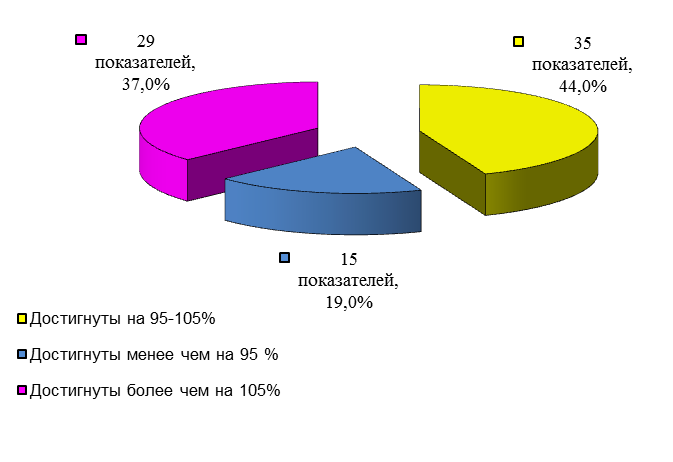 По 8 муниципальным программам, установленные плановые значения всех целевых показателей достигнуты в запланированном объеме.По 2 муниципальным программам  степень достижения установленных значений целевых показателей составляет 99 %.Анализ эффективности реализации муниципальных программ выявил проблему качества планирования значений показателей. Перевыполнение плана по некоторым показателям муниципальных программ характеризует ошибки их планирования.Кроме того, перевыполнение значений целевых показателей, или наоборот их не выполнение обусловлено недостаточной проработанностью самой муниципальной программы в части взаимосвязи между показателями и мероприятиями муниципальной программы.В 7 муниципальных программах среднее значение показателей составляет менее 90 %:«Развитие сельского хозяйства Холмогорского района на 2014-2016 годы» - 89 % (не выполнены целевые показатели  по производству скота, по поголовью КРС в коллективных хозяйствах района, по доле прибыльных предприятий; изначально в муниципальную программу были включены производственные показатели по сельскохозяйственным предприятиям, которые оказались в стадии ликвидации (банкротства);«Развитие сферы «Культура» в Холмогорском районе на 2014-2016 годы» - 83 % (не выполнен показатель по увеличению численности участников культурно-досуговых мероприятий по сравнению с предыдущим годом);«Профилактика правонарушений на территории Холмогорского муниципального района на  2016-2018 годы» - 80 % (не выполнен показатель по снижению количества зарегистрированных преступлений);«Развитие транспортной системы МО «Холмогорский муниципальный район» на 2014-2016 годы» - 75 % (при отсутствии планового финансирования запланирован целевой показатель по количеству объектов пассажирской инфраструктуры сданных в эксплуатацию в сфере водного транспорта);«Развитие муниципальной службы в МО «Холмогорский муниципальный район» на 2014-2016 годы» - 60 % (в рамках муниципальной программы не достигнуты целевые показатели: количество муниципальных служащих, прошедших повышение квалификацию и переподготовку, в том числе с использованием новых форм и методов повышения квалификации; количество муниципальных служащих, находящихся в кадровом резерве);«Строительство и капитальный ремонт объектов муниципальной собственности на 2013-2016 годы» – 58 % (при отсутствии финансирования по 2 объектам строительства и одному объекту, подлежащего капитальному ремонту были запланированы целевые показатели по строительству  и капитальному ремонту объектов);«Защита населения и территории Холмогорского  района от чрезвычайных ситуаций, обеспечение пожарной безопасности людей на водных объектах на 2014-2016 годы» - 40 % (не выполнены целевые показатели по подготовке мест массового отдыха населения у воды; приобретение средств и устройств эвакуации из многоэтажных зданий (финансирование не планировалось); подготовка матросов спасателей (финансирование не планировалось)). Сведения об основных результатах реализации муниципальных программ МО «Холмогорский муниципальный район»По итогам 2016 года достигнуты следующие наиболее значимые результаты реализации муниципальных программ:доля детей в возрасте от трех до семи лет, обеспеченных услугами дошкольного образования в Холмогорском районе составила 100 %;увеличилась доля молодежи, участвующих в мероприятиях и проектах муниципальной программы, от общего количества молодежи (80 %  в 2015 году до 85 % в 2016 году);трудоустроено молодых граждан на временные рабочие места 44 человека;трудоустроено 12 безработных граждан;выданы свидетельства о праве на получение социальной выплаты на приобретение (строительство) жилья 5 молодым семьям;введена в эксплуатацию мини-футбольная площадка с искусственным покрытием в с. Холмогоры;увеличилась на 1,1 % доля граждан, систематически занимающихся физической культурой и спортом, в общей численности населения Холмогорского района;увеличилась на 1,8 % доля представленных (во всех формах) зрителю музейных предметов в общем количестве музейных предметов основного фонда;увеличилось количество туристов и экскурсантов, посетивших музеи на 16,7 %;увеличилось количество органов территориального общественного самоуправления с 55 в 2015 году до 62  в 2016 году;реализовано 16 проектов ТОС на территории Холмогорского района;оказана поддержка реализации 3 проектов социально ориентированных некоммерческих организаций;сформировано и поставлено на учет  14 земельных участков;зарегистрированы права на 69 объектов муниципального недвижимого имущества и 30 земельных участков. Сведения об использовании бюджетных ассигнований и иных средств, направленных на реализацию муниципальных программ МО «Холмогорский муниципальный район» Плановый объем финансирования муниципальных программ за счет всех источников финансирования на 2016 год составил 632,7 млн. рублей, фактический объем финансирования – 641,7 млн. рублей.Доля расходов на реализацию муниципальных программпо источникам финансирования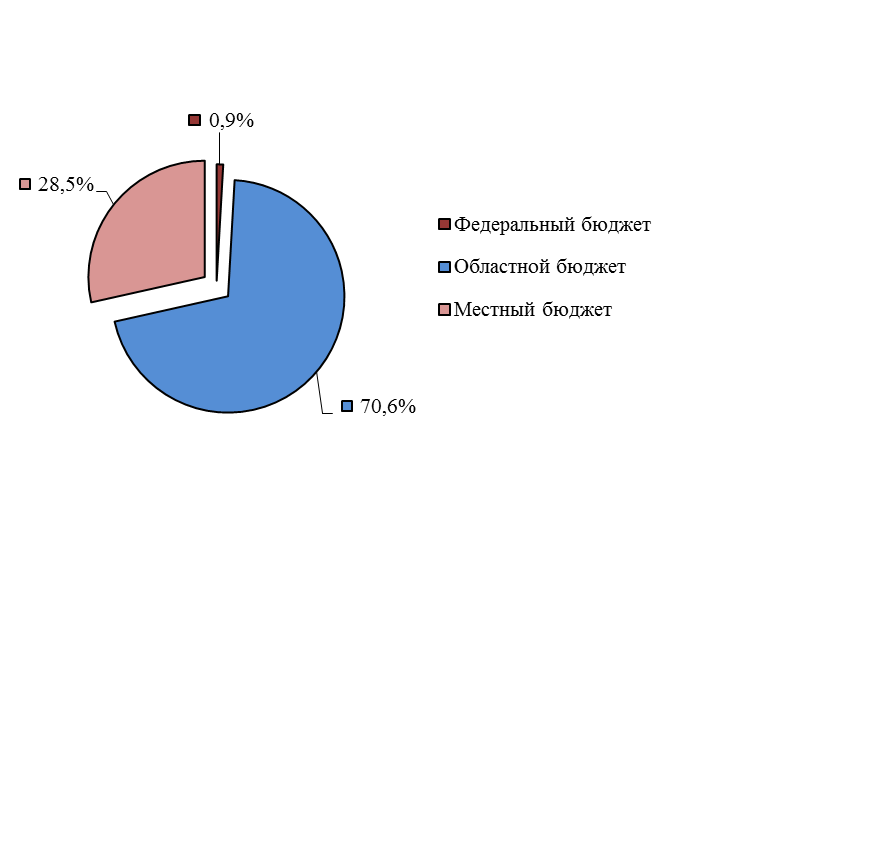 Следует отметить высокий уровень привлечения средств из вышестоящих бюджетов  для реализации программных мероприятий (71,5 %).Наибольшую долю в общем объеме финансирования муниципальных программ составили средства областного бюджета – 453,0 млн. рублей или 70,6 % (2015 год – 70,5 %).Доля средств местного бюджета в общем объеме финансирования за 2016 год составила 28,5 % (2015 год – 28,4 %), федерального бюджета – 0,9 % (2015 год – 1,1 %).Фактический объем финансирования муниципальных программ (млн. рублей)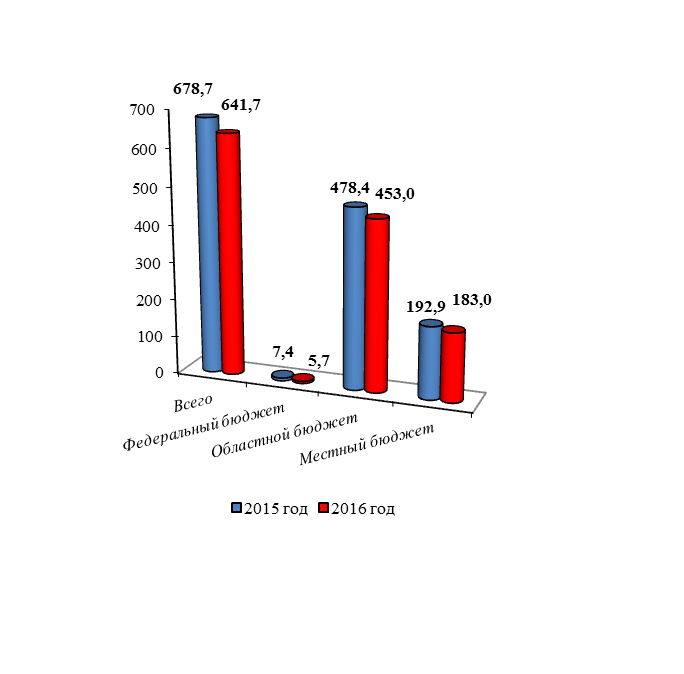 Более 90 %  всех средств (595,7 млн. рублей, т.е. 93 % всех расходов) израсходованы в рамках реализации муниципальной программы «Развитие образования Холмогорского района на 2014-2016 годы».Структура финансирования муниципальных программ по источникам, млн. рублей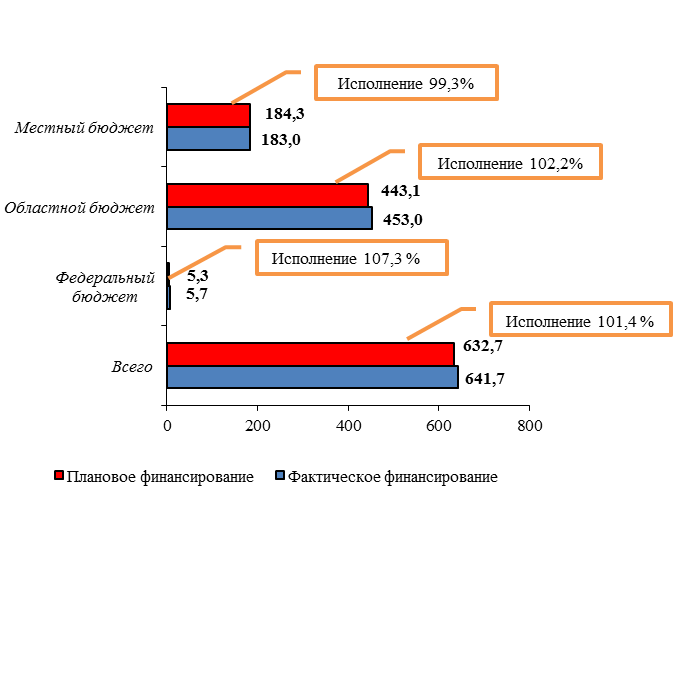 Объем фактически израсходованных средств превысил объем запланированных на 9 млн. рублей или на 1,4 %. Наибольшее превышение фактического финансирования над плановым отмечено по средствам областного бюджета по муниципальной программе «Строительство и капитальный ремонт объектов муниципальной собственности на 2013-2016 годы». В 2016 году из областного бюджета возвращены остатки средств по мероприятию «Капитальный ремонт тепловых сетей котельных ПМК и РТП в с. Холмогоры»  на сумму 10254,9 тыс. рублей. Плановое финансирование по данному мероприятию было включено на 2015 год. Следует отметить высокий уровень исполнения средств местного бюджета в рамках муниципальных программ. По большинству муниципальных программ расходы за счет средств местного бюджета исполнены более чем на 95 % к годовому плану. Ниже этого уровня освоены средства по 2 муниципальным программам:«Строительство и капитальный ремонт объектов муниципальной собственности на 2013-2016 годы» - 83,2 % (не израсходованы средства местного бюджета в объеме 1044,2 тыс. рублей, из них: 584,6 тыс. рублей – по мероприятию «Обеспечение земельных участков коммунальной инфраструктурой» - средства были запланированы на техническое присоединение к строящимся домам в с. Холмогоры, подрядными организациями не предоставлены счета по оплате; 459,0 тыс. рублей по мероприятию «Ремонт объектов муниципальной собственности» – средства были запланированы на ремонт КОС Матигоры и Холмогоры и ремонт теплосетей пос. Двинской и пос. Брин-Наволок, средства не освоены по причине экономии  по ремонту КОС в с. Матигоры и Холмогоры и не состоявшихся торгов по ремонту сетей в пос. Брин-Наволок и пос. Двинской);«Развитие муниципальной службы в муниципальном образовании «Холмогорский муниципальный район» на 2014-2016 годы» - 83,1 % (ввиду того, что планируемое количество муниципальных служащих повысили квалификацию в ресурсном центре без привлечения финансовых средств, часть средств осталась не израсходованной).В условиях дефицита средств местного бюджета все большее значение принимает привлечение на реализацию муниципальных программ средств из вышестоящих бюджетов.В 2016 году средства областного бюджета привлекались в рамках реализации 9 из 17 муниципальных программ, из которых наибольший объем (435,6 млн. рублей или 96,1 %) были привлечены на выполнение мероприятий муниципальной программы «Развитие образования Холмогорского района на 2014 - 2016 годы».В целом, в 2016 году по сравнению с 2015 годом на муниципальные программы было израсходовано на 25,4 млн. рублей (на 5,3 %) областных средств меньше.По всем муниципальным программам средства областного бюджета израсходованы полностью.В 2016 году, так же как и в  2015 году, средства федерального бюджета привлекались на реализацию 3 муниципальных программ.В 2016 году по сравнению с 2015 годом средств федерального бюджета на реализацию муниципальных программ было израсходовано на 1,7 млн. рублей (на 23 %) меньше.Все запланированные средства федерального бюджета на реализацию муниципальных программ израсходованы полностью.Сводная информация о финансировании муниципальных программ МО «Холмогорский муниципальный район» за 2016 год приведена в приложении № 2 к настоящему сводному годовому докладу.Оценка эффективности реализации муниципальных программ МО «Холмогорский муниципальный район» за 2016 годОценка эффективности реализации муниципальных программ по итогам 2016 года проведена  в соответствии с Методикой оценки эффективности реализации муниципальных программ и основана на совокупной оценке по трем критериям:соответствие достигнутых  в отчетном периоде целевых показателей целевым показателям, утвержденным в муниципальной программе (максимальное значение – 55 баллов);уровень эффективности расходования средств муниципальной программы (максимальное значение – 10 баллов);выполнение мероприятий муниципальной программы в отчетном периоде (максимальное значение – 35 баллов).Методикой оценки эффективности реализации муниципальных программ принята следующая градация оценки эффективности реализации муниципальной программы в зависимости от значения интегрального показателя оценки эффективности реализации муниципальной программы (от 0 до 100 баллов):- не менее 90 баллов – высокая эффективность;- не менее 80 баллов – средняя эффективность;- не менее 70 баллов – удовлетворительная эффективность;- менее 70 баллов – неудовлетворительная эффективность.Реализация муниципальных программ в разрезе критериев оценки эффективности по итогам 2016 годаМаксимальное количество баллов (55) по степени достижения установленных целевых показателей набрали 8 из 17 муниципальных программ, по уровню расходования средств (максимум – 10 баллов) – 13 программ, по выполнению мероприятий (максимум – 35 баллов) – 16 программ.По 10 из 17 муниципальных программ средний уровень достижения целевых показателей 95 и более %, по 4 муниципальным программам – от 75 до 89 %, и по 3 муниципальным программам – менее 70 %.По 3 муниципальным программам уровень расходования средств составил от 97 до 99 %, по одной муниципальной программе – менее 83 %.Таким образом, повышение качества управления муниципальными программами, характеризующееся, в первую очередь, уровнем выполнения мероприятий и достижения установленных целевых показателей, является одной из главных задач для большинства ответственных исполнителей муниципальных программ.На основе оценки эффективности реализации муниципальных программ в отчетном году сформирован рейтинг их реализации.Средняя оценка эффективности реализации муниципальных программ за 2016 год составила 92,2 балла.Эффективность реализации 12 из 17 муниципальных программ признана высокой, 2 муниципальной программы – средней, 1 муниципальная программа – удовлетворительной, 2 муниципальные программы – неудовлетворительные.Следует отметить, что 10 муниципальных программ закончили свою реализацию в 2016 году, из них, по 2 муниципальным программам эффективность реализации – неудовлетворительная.Информация об оценке эффективности реализации муниципальных программ МО «Холмогорский муниципальный район» за 2016 год приведена в приложении № 3 к настоящему сводному годовому докладу.Предложения по дальнейшей реализации муниципальных программ МО «Холмогорский муниципальный район»На основании оценки эффективности реализации муниципальных программ по итогам 2016 года считаем целесообразным продолжить реализацию всех муниципальных программ.В целях повышения эффективности реализации муниципальных программ ответственным исполнителям необходимо:Продолжить работу по совершенствованию системы показателей муниципальных программ в целях установления показателей, максимально полно характеризующих достижение целей и задач муниципальных программ, в том числе:исключить преднамеренное занижение плановых значений целевых показателей;установить плановые значения целевых показателей на 2017 год не ниже уровня их фактического достижения по итогам 2016 года.Обратить внимание на необходимость своевременного предоставления отчетности по муниципальным программам и качество предоставляемой информации.Учесть результаты реализации и оценки эффективности и результативности муниципальных программ за 2016 год при осуществлении корректировки муниципальных программ и формирования бюджета МО «Холмогорский муниципальный район» на очередной финансовый год.Усилить работу по реализации муниципальных программ, эффективность которых признана неудовлетворительной.Ужесточить контроль за ходом реализации муниципальных программ, в том числе своевременного внесения обоснованных изменений в программы.ПРИЛОЖЕНИЕ № 4к сводному годовому докладу о ходе реализации и об оценкеэффективности муниципальныхпрограмм  администрации муниципального образования«Холмогорский муниципальный район»за 2016 годСведения об утверждении отчетов о реализации  муниципальных программ за 2016 год№Наименование муниципальной программыПостановление администрации муниципального образования «Холмогорский муниципальный район»I. Развитие человеческого потенциала и повышение качества жизни населенияI. Развитие человеческого потенциала и повышение качества жизни населенияI. Развитие человеческого потенциала и повышение качества жизни населения1«Строительство и капитальный ремонт объектов муниципальной собственности на 2013-2016 годы»от 3 сентября 2012 года  № 402«Реализация молодежной и семейной политики в Холмогорском районе (2016-2020 годы)»от 27 ноября 2015 года № 873«Организация общественных работ в Холмогорском районе» (2016-2018 годы)от 27 ноября 2015 года № 864«Защита населения и территории Холмогорского района от чрезвычайных ситуаций, обеспечение пожарной безопасности людей на водных объектах на 2014-2016 годы»от 31 октября 2013 года № 705«Устойчивое развитие сельских территорий Холмогорского района на 2014-2017 годы»от 31 октября 2013 года № 726«Обеспечение жильем молодых семей Холмогорского района (2014-2016 годы)»от 31 октября 2013 года № 767«Развитие сферы «Культура» в Холмогорском районе на 2014-2016 годы»от 31 октября 2013 года № 788«Развитие образования Холмогорского района на 2014-2016 годы»от 31 октября 2013 года № 799«Физическая культура и спорт Холмогорского района на 2015-2018 годы»от 5 ноября 2014 года № 11210«Профилактика правонарушений на территории Холмогорского муниципального района на 2016-2018 годы»от 27 ноября 2015 года № 85II. Формирование условий для социально-экономического развития Холмогорского муниципального районаII. Формирование условий для социально-экономического развития Холмогорского муниципального районаII. Формирование условий для социально-экономического развития Холмогорского муниципального района11«Развитие сельского хозяйства Холмогорского района на 2014-2016 годы»от 31 октября 2013 года № 7112«Развитие транспортной системы МО «Холмогорский муниципальный район» на 2014-2016 годы»от 31 октября 2013 года № 7313«Развитие территориального общественного самоуправления в Холмогорском районе на 2014-2016 годы»от 31 октября 2013 года № 7514«Поддержка и развитие субъектов малого и среднего предпринимательства в МО «Холмогорский муниципальный район» на 2015-2018 годы»от 10 ноября 2014 года « 11315«Поддержка социально ориентированных некоммерческих организаций Холмогорского муниципального района на 2016-2018 годы»от 27 ноября 2015 года № 99III. Эффективное государствоIII. Эффективное государствоIII. Эффективное государство16«Развитие муниципальной службы в МО «Холмогорский муниципальный район» на 2014-2016 годы»от 31 октября 2013 года № 7417«Развитие земельно-имущественных отношений в МО «Холмогорский муниципальный район» на 2014-2016 годы»от 31 октября 2013 года № 77№п/пНаименование муниципальной программыКоличество мероприятий, ед.Количество мероприятий, ед.Количество мероприятий, ед.Доля выполненных мероприятий№п/пНаименование муниципальной программыВсегоВыполненныхНевыполненныхДоля выполненных мероприятий1«Реализация молодежной и семейной политики в Холмогорском районе (2016-2020 годы)»990100%2«Организация общественных работ в Холмогорском районе» (2016-2018 годы)110100%3«Защита населения и территории Холмогорского района от чрезвычайных ситуаций, обеспечение пожарной безопасности людей на водных объектах на 2014-2016 годы»990100%4«Развитие сельского хозяйства Холмогорского района на 2014-2016 годы»440100%5«Устойчивое развитие сельских территорий Холмогорского района на 2014-2017 годы»330100%6«Развитие транспортной системы МО «Холмогорский муниципальный район» на 2014-2016 годы»330100%7«Развитие муниципальной службы в МО «Холмогорский муниципальный район» на 2014-2016 годы»990100%8«Развитие территориального общественного самоуправления в Холмогорском районе на 2014-2016 годы»880100%9«Обеспечение жильем молодых семей Холмогорского района (2014-2016 года)»110100%10«Развитие земельно-имущественных отношений в МО «Холмогорский муниципальный район» на 2014-2016 годы»880100%11«Развитие сферы «Культура» в Холмогорском районе на 2014-2016 годы»550100%12«Развитие образования Холмогорского района на 2014-2016 годы»880100%13«Физическая культура и спорт Холмогорского района на 2015-2018 годы»330100%14«Поддержка и развитие субъектов малого и среднего предпринимательства в МО «Холмогорский муниципальный район» на 2015-2018 годы»110100%15«Профилактика правонарушений на территории Холмогорского муниципального района на 2016-2018 годы»14140100%16«Поддержка социально ориентированных некоммерческих организаций Холмогорского муниципального района на 2016-2018 годы»440100%17«Строительство и капитальный ремонт объектов муниципальной собственности на 2013-2016 годы»139469%Итого по муниципальным программам10399496,1%№п/пНаименование муниципальной программыЦелевые показатели, ед.Целевые показатели, ед.Целевые показатели, ед.Целевые показатели, ед.Степень достижения установленных  значений целевых показателей, %№п/пНаименование муниципальной программыВсегоНевыполненныеВыполненныеПеревыполненныеСтепень достижения установленных  значений целевых показателей, %1«Реализация молодежной и семейной политики в Холмогорском районе (2016-2020 годы)»6421002«Организация общественных работ в Холмогорском районе» (2016-2018 годы)111003«Устойчивое развитие сельских территорий Холмогорского района на 2014-2017 годы»331004«Развитие территориального обществен-ного самоуправления в Холмогорском районе на 2014-2016 годы»3121005«Обеспечение жильем молодых семей Холмогорского района (2014-2016 годы)»221006«Развитие земельно-имущественных отношений в МО «Холмогорский муниципальный район» на 2014-2016 годы»9271007«Развитие образования Холмогорского района на 2014-2016 годы»991008«Поддержка социально ориентированных некоммерческих организаций Холмогорского муниципального района на 2016-2018 годы»3211009«Физическая культура и спорт Холмогорского района на 2015-2018 годы»229910«Поддержка и развитие субъектов малого и среднего предпринимательства в МО «Холмогорский муниципальный район» на 2015-2018 годы»4139911«Развитие сельского хозяйства Холмогорского района на 2014-2016 годы»73138912«Развитие сферы «Культура» в Холмогорском районе на 2014-2016 годы»61328313«Профилактика правонарушений на территории Холмогорского муниципального района на 2016-2018 годы»31118014«Развитие транспортной системы МО «Холмогорский муниципальный район» на 2014-2016 годы»41217515«Развитие муниципальной службы в МО «Холмогорский муниципальный район» на 2014-2016 годы»63126016«Строительство и капитальный ремонт объектов муниципальной собственности на 2013-2016 годы»63125817«Защита населения и территории Холмогорского района от чрезвычайных ситуаций, обеспечение пожарной безопасности людей на водных объектах на 2014-2016 годы»531140Итого по муниципальным программам7915352987№ п/пНаименования критерия оценки эффективностиВесовое значение (максимальное количество баллов)Оценка муниципальных программ по итогам 2016 годаОценка муниципальных программ по итогам 2016 годаОценка муниципальных программ по итогам 2016 годаОценка муниципальных программ по итогам 2016 года№ п/пНаименования критерия оценки эффективностиВесовое значение (максимальное количество баллов)Диапазон набранных балловСредний баллКоличество программ с оценкой выше среднегоДоля программ с оценкой выше среднего1Соответствие достигнутых  в отчетном периоде целевых показателей целевым показателям, утвержденным в муниципальной программе5522-55481164,72Уровень эффективности расходования средств муниципальной программы108,3-109,91482,33Выполнение мероприятий муниципальной программы в отчетном периоде3524,15-3534,41694,110092,31482,3№ п/пНаименование муниципальной программыЗначение интегрального показателя оценки эффективности реализации муниципальных программ, баллыВысокая эффективность реализацииВысокая эффективность реализацииВысокая эффективность реализации1«Развитие образования Холмогорского района на 2014-2016 годы»1002«Обеспечение жильем молодых семей Холмогорского района (2014-2016 годы)»1003«Реализация молодежной и семейной политики в Холмогорском районе (2016-2020 годы)»1004«Устойчивое развитие сельских территорий Холмогорского района на 2014-2017 годы»1005«Организация общественных работ в Холмогорском районе» (2016-2018 годы)1006«Развитие территориального общественного самоуправления в Холмогорском районе на 2014-2016 годы»1007«Поддержка социально ориентированных некоммерческих организаций Холмогорского муниципального района на 2016-2018 годы»1008«Развитие земельно-имущественных отношений в муниципальном образовании «Холмогорский муниципальный район» на 2014-2016 годы»1009«Физическая культура и спорт в Холмогорском районе на 2015-2018 годы»99,610«Поддержка и развитие субъектов малого  и среднего предпринимательства в МО «Холмогорский муниципальный район" на 2015-2018 годы»99,4511«Развитие сельского хозяйства Холмогорского района на 2014-2016 годы»93,6512«Развитие сферы «Культура» в Холмогорском районе на 2014-2016 годы»90,65Средняя эффективность реализацииСредняя эффективность реализацииСредняя эффективность реализации13«Профилактика правонарушений на территории Холмогорского муниципального района на 2016-2018 годы»8914«Развитие транспортной системы МО «Холмогорский муниципальный район» на 2014-2016 годы»86,3Удовлетворительная эффективность реализацииУдовлетворительная эффективность реализацииУдовлетворительная эффективность реализации15«Развитие муниципальной службы в муниципальном образовании «Холмогорский муниципальный район» на 2014-2016 годы»76,3Неудовлетворительная эффективность реализацииНеудовлетворительная эффективность реализацииНеудовлетворительная эффективность реализации16«Защита населения и территории Холмогорского района от чрезвычайных ситуаций, обеспечение пожарной безопасности и безопасности на водных объектах на 2014-2016 годы»66,717«Строительство и капитальный ремонт  объектов муниципальной собственности на 2013-2016 годы»66,05Средняя оценка эффективности реализации муниципальных программ92,2ПРИЛОЖЕНИЕ № 1 к сводному годовому докладу  о ходе реализации и оценке эффективности муниципальных программ МО "Холмогорский муниципальный район" за 2016 годПРИЛОЖЕНИЕ № 1 к сводному годовому докладу  о ходе реализации и оценке эффективности муниципальных программ МО "Холмогорский муниципальный район" за 2016 годСводная информация о достижении целевых показателей и финансирования  муниципальных программ   МО "Холмогорский муниципальный район" за 2016 годСводная информация о достижении целевых показателей и финансирования  муниципальных программ   МО "Холмогорский муниципальный район" за 2016 годСводная информация о достижении целевых показателей и финансирования  муниципальных программ   МО "Холмогорский муниципальный район" за 2016 годСводная информация о достижении целевых показателей и финансирования  муниципальных программ   МО "Холмогорский муниципальный район" за 2016 годСводная информация о достижении целевых показателей и финансирования  муниципальных программ   МО "Холмогорский муниципальный район" за 2016 год№ п\п    Наименование    Единицы измеренияПлановое значение на 2016 годФактическое значение за 2016 годСтепень достижения показателей (%)1235671.Муниципальная программа «Развитие образования Холмогорского района на 2014-2016 годы»                                                            Заказчик – Управление образования администрации МО «Холмогорский муниципальный район» Муниципальная программа «Развитие образования Холмогорского района на 2014-2016 годы»                                                            Заказчик – Управление образования администрации МО «Холмогорский муниципальный район» Муниципальная программа «Развитие образования Холмогорского района на 2014-2016 годы»                                                            Заказчик – Управление образования администрации МО «Холмогорский муниципальный район» Муниципальная программа «Развитие образования Холмогорского района на 2014-2016 годы»                                                            Заказчик – Управление образования администрации МО «Холмогорский муниципальный район» Муниципальная программа «Развитие образования Холмогорского района на 2014-2016 годы»                                                            Заказчик – Управление образования администрации МО «Холмогорский муниципальный район» Объем финансирования,  всего              рублей595 724,9595 724,9100,0в том числе:       федеральный бюджет 1 633,11 633,1100,0областной бюджет   435 564,2435 564,2100,0местный бюджет   158 527,6158 527,6100,0Целевые индикаторы: 1. Доля детей в возрасте от 3 до 7 лет, обеспеченных услугами дошкольного образования в Холмогорском районе1001001002. Доля выпускников образовательных организаций Холмогорского района, сдавших единый государственный экзамен по русскому языку, от общей численности выпускников образовательных организаций Холмогорского района, участвовавших в едином государственном экзамене по русскому языку1001001003. Доля выпускников образовательных организаций Холмогорского района, сдавших единый государственный экзамен по математике, от общей численности выпускников образовательных организаций Холмогорского района, участвовавших в едином государственном экзамене по математике1001001004. Доля обучающихся, успешно завершивших среднее общее образование в Холмогорском районе1001001005. Доля обучающихся, охваченных услугами дополнительного образования в Холмогорском районе69691006. Доля обучающихся, задействованных в системе муниципальных мероприятиях, участие в областных мероприятиях по работе с одаренными детьми, участие в муниципальных, областных мероприятиях воспитательной и  спортивной направленности58,758,71007. Доля детей, охваченных организованными формами отдыха и оздоровления55,653,496,08. Отношение среднемесячной заработной платы педагогических работников в муниципальных образовательных организациях к среднемесячной заработной плате  в экономике  Архангельской области1001001009. Отношение среднемесячной заработной платы педагогических работников организаций дополнительного образования детей к  среднемесячной заработной плате учителей в  Архангельской области9090100Оценка эффективности реализации муниципальной программы (баллы)Оценка эффективности реализации муниципальной программы (баллы)Оценка эффективности реализации муниципальной программы (баллы)Оценка эффективности реализации муниципальной программы (баллы)1002.Муниципальная  программа – «Развитие сферы "Культура"в Холмогорском районе на 2014-2016 годы».  Заказчик – администрация МО «Холмогорский муниципальный район» (отдел молодежной политики, культуры и спорта)        Муниципальная  программа – «Развитие сферы "Культура"в Холмогорском районе на 2014-2016 годы».  Заказчик – администрация МО «Холмогорский муниципальный район» (отдел молодежной политики, культуры и спорта)        Муниципальная  программа – «Развитие сферы "Культура"в Холмогорском районе на 2014-2016 годы».  Заказчик – администрация МО «Холмогорский муниципальный район» (отдел молодежной политики, культуры и спорта)        Муниципальная  программа – «Развитие сферы "Культура"в Холмогорском районе на 2014-2016 годы».  Заказчик – администрация МО «Холмогорский муниципальный район» (отдел молодежной политики, культуры и спорта)        Муниципальная  программа – «Развитие сферы "Культура"в Холмогорском районе на 2014-2016 годы».  Заказчик – администрация МО «Холмогорский муниципальный район» (отдел молодежной политики, культуры и спорта)        Объем финансирования,  всего              рублей1 450,11 450,1100,0в том числе:       федеральный бюджет 19,9019,90100,0областной бюджет   местный бюджет 1 430,201 430,20100,0Целевые индикаторы: 1) увеличение количества библиографических записей в сводном электронном каталоге муниципального образования «Холмогорский муниципальный район» (единиц)1431216138112,82) увеличение численности участников культурно-досуговых мероприятий (по сравнению с предыдущим годом)%7-8,3-118,6 3) увеличение доли представленных (во всех формах) зрителю музейных предметов в общем количестве музейных предметов основного фонда%1345,82352,54) количество изданных рекламных буклетов, путеводителей по Холмогорскому району и распространенных по Архангельской области и Российской Федерации (штук)штук800800100,05) количество туристов и экскурсантов, посетивших МКУК «Музей им. М.В. Ломоносова» человек1260013299105,56) Количество восстановленных, реконструированных и отремонтированных воинских мемориалов, воинских захоронений, памятников, памятных знаковчеловек11100,0Оценка эффективности реализации муниципальной программы (баллы)Оценка эффективности реализации муниципальной программы (баллы)Оценка эффективности реализации муниципальной программы (баллы)Оценка эффективности реализации муниципальной программы (баллы)90,73.Муниципальная программа «Обеспечение жильем молодых семей Холмогорского района (2014-2016 годы)»                        Заказчик – администрация МО «Холмогорский муниципальный район» (отдел молодежной политики, культуры и спорта)    Муниципальная программа «Обеспечение жильем молодых семей Холмогорского района (2014-2016 годы)»                        Заказчик – администрация МО «Холмогорский муниципальный район» (отдел молодежной политики, культуры и спорта)    Муниципальная программа «Обеспечение жильем молодых семей Холмогорского района (2014-2016 годы)»                        Заказчик – администрация МО «Холмогорский муниципальный район» (отдел молодежной политики, культуры и спорта)    Муниципальная программа «Обеспечение жильем молодых семей Холмогорского района (2014-2016 годы)»                        Заказчик – администрация МО «Холмогорский муниципальный район» (отдел молодежной политики, культуры и спорта)    Муниципальная программа «Обеспечение жильем молодых семей Холмогорского района (2014-2016 годы)»                        Заказчик – администрация МО «Холмогорский муниципальный район» (отдел молодежной политики, культуры и спорта)    Объем финансирования,     всего              рублей 1 866,82 496,6133,7в том числе:       федеральный бюджет 750,401 133,50151,1областной бюджет   550,90801,60145,5местный бюджет 565,50561,5099,3Целевые индикаторы: Обеспечение молодых семей, проживающих в Холмогорском районе жильем, соответствующим социальным стандартамШт.48200Количество свидетельств, полученных молодыми семьями - участниками ПрограммыШт.45125Оценка эффективности реализации муниципальной программы (баллы)Оценка эффективности реализации муниципальной программы (баллы)Оценка эффективности реализации муниципальной программы (баллы)Оценка эффективности реализации муниципальной программы (баллы)1004Муниципальная программа «Реализация молодежной и семейной политики в Холмогорском районе (2016-2020 годы)»                                                                                   Заказчик – администрация МО «Холмогорский муниципальный район» (отдел молодежной политики, культуры и спорта)    Муниципальная программа «Реализация молодежной и семейной политики в Холмогорском районе (2016-2020 годы)»                                                                                   Заказчик – администрация МО «Холмогорский муниципальный район» (отдел молодежной политики, культуры и спорта)    Муниципальная программа «Реализация молодежной и семейной политики в Холмогорском районе (2016-2020 годы)»                                                                                   Заказчик – администрация МО «Холмогорский муниципальный район» (отдел молодежной политики, культуры и спорта)    Муниципальная программа «Реализация молодежной и семейной политики в Холмогорском районе (2016-2020 годы)»                                                                                   Заказчик – администрация МО «Холмогорский муниципальный район» (отдел молодежной политики, культуры и спорта)    Муниципальная программа «Реализация молодежной и семейной политики в Холмогорском районе (2016-2020 годы)»                                                                                   Заказчик – администрация МО «Холмогорский муниципальный район» (отдел молодежной политики, культуры и спорта)    Объем финансирования,    всего              рублей546,0543,599,5в том числе:       федеральный бюджет областной бюджет   230,00230,00100,0местный бюджет 316,00313,5099,2Целевые индикаторы: Доля молодых граждан, участвующих в мероприятиях и проектах Программы (от общего количества молодежи, проживающей на территории Холмогорского района)%8185104,9Количество молодых граждан, трудоустроенных на временные рабочие местаЧел.4044110,0Количество реализованных проектов в сфере  молодежной политики, отобранных на конкурсной основешт.78114,3Удовлетворение населения молодежной политикой, осуществляемой органами местного самоуправления%36,436,5100,3Количество  МП по работе с молодежью сельских поселений, поддержанных областным конкурсом МП по работе с молодежьюед.11100,0Количество семей, участвующих в реализации Программыед.5555100,0Оценка эффективности реализации муниципальной программы (баллы)Оценка эффективности реализации муниципальной программы (баллы)Оценка эффективности реализации муниципальной программы (баллы)Оценка эффективности реализации муниципальной программы (баллы)              100 5Муниципальная программа «Физическая культура и спорт в Холмогорском районе на 2015-2018 годы»                                              Заказчик – администрация МО «Холмогорский муниципальный район» (отдел молодежной политики, культуры и спорта)    Муниципальная программа «Физическая культура и спорт в Холмогорском районе на 2015-2018 годы»                                              Заказчик – администрация МО «Холмогорский муниципальный район» (отдел молодежной политики, культуры и спорта)    Муниципальная программа «Физическая культура и спорт в Холмогорском районе на 2015-2018 годы»                                              Заказчик – администрация МО «Холмогорский муниципальный район» (отдел молодежной политики, культуры и спорта)    Муниципальная программа «Физическая культура и спорт в Холмогорском районе на 2015-2018 годы»                                              Заказчик – администрация МО «Холмогорский муниципальный район» (отдел молодежной политики, культуры и спорта)    Муниципальная программа «Физическая культура и спорт в Холмогорском районе на 2015-2018 годы»                                              Заказчик – администрация МО «Холмогорский муниципальный район» (отдел молодежной политики, культуры и спорта)    Объем финансирования, всего              рублей1 2001 19099,2в том числе:       федеральный бюджет областной бюджет   900,00900,00100,0местный бюджет 300,00290,0096,7Целевые индикаторы: Доля граждан систематически занимающихся физической культурой и спортом, от общей численности населения Холмогорского района                                                                            %20,820,699,0Количество спортсменов, которым присвоены массовые разряды и спортивные званиячел.00Количество построенных и реконструированных спортивных объектовед.11100,0Оценка эффективности реализации муниципальной программы (баллы)Оценка эффективности реализации муниципальной программы (баллы)Оценка эффективности реализации муниципальной программы (баллы)Оценка эффективности реализации муниципальной программы (баллы)99,66Муниципальная  программа – «Устойчивое развитие сельских территорий Холмогорского района на 2014-2017 годы»   Заказчик – Агропромышленный отдел администрации МО «Холмогорский муниципальный район»                                       Муниципальная  программа – «Устойчивое развитие сельских территорий Холмогорского района на 2014-2017 годы»   Заказчик – Агропромышленный отдел администрации МО «Холмогорский муниципальный район»                                       Муниципальная  программа – «Устойчивое развитие сельских территорий Холмогорского района на 2014-2017 годы»   Заказчик – Агропромышленный отдел администрации МО «Холмогорский муниципальный район»                                       Муниципальная  программа – «Устойчивое развитие сельских территорий Холмогорского района на 2014-2017 годы»   Заказчик – Агропромышленный отдел администрации МО «Холмогорский муниципальный район»                                       Муниципальная  программа – «Устойчивое развитие сельских территорий Холмогорского района на 2014-2017 годы»   Заказчик – Агропромышленный отдел администрации МО «Холмогорский муниципальный район»                                       Объем финансирования,  всего               рублей6 837,006 837,00100,0в том числе:       федеральный бюджет 2 878,802 878,80100,0областной бюджет   3 595,703 595,70100,0местный бюджет 362,50362,50100,0Целевые индикаторы: Количество семей, улучшивших жилищные условияед. 1212100,0в т.ч. молодых семей и молодых специалистовед. 55100,0Количество специалистов сельскохозяйственных товаропроизводителей, обеспеченных ведомственным жильемед. 11100,0Оценка эффективности реализации муниципальной программы (баллы)Оценка эффективности реализации муниципальной программы (баллы)Оценка эффективности реализации муниципальной программы (баллы)Оценка эффективности реализации муниципальной программы (баллы)1007Муниципальная программа – «Организация общественных работ в Холмогорском районе" (2016-2018 годы). Заказчик – администрация МО «Холмогорский муниципальный район»  (Юридический отдел)Муниципальная программа – «Организация общественных работ в Холмогорском районе" (2016-2018 годы). Заказчик – администрация МО «Холмогорский муниципальный район»  (Юридический отдел)Муниципальная программа – «Организация общественных работ в Холмогорском районе" (2016-2018 годы). Заказчик – администрация МО «Холмогорский муниципальный район»  (Юридический отдел)Муниципальная программа – «Организация общественных работ в Холмогорском районе" (2016-2018 годы). Заказчик – администрация МО «Холмогорский муниципальный район»  (Юридический отдел)Муниципальная программа – «Организация общественных работ в Холмогорском районе" (2016-2018 годы). Заказчик – администрация МО «Холмогорский муниципальный район»  (Юридический отдел)Объем финансирования за 2016 год,    всего               рублей50,0050,00100,0в том числе:       федеральный бюджет областной бюджет   местный бюджет 50,0050,00100,0Целевые индикаторы Численность граждан, занятых на организованных временных рабочих местахЧел.1212100,0Оценка эффективности реализации муниципальной программы (баллы)Оценка эффективности реализации муниципальной программы (баллы)Оценка эффективности реализации муниципальной программы (баллы)Оценка эффективности реализации муниципальной программы (баллы)1008Муниципальная  программа – «Защита населения и территории Холмогорского района от чрезвычайных ситуаций, обеспечение пожарной безопасности и безопасности на водных объектах на 2014-2016 годы" Заказчик – администрация МО «Холмогорский муниципальный район» (отдел по мобилизационной работе, ГО и ЧС)        Муниципальная  программа – «Защита населения и территории Холмогорского района от чрезвычайных ситуаций, обеспечение пожарной безопасности и безопасности на водных объектах на 2014-2016 годы" Заказчик – администрация МО «Холмогорский муниципальный район» (отдел по мобилизационной работе, ГО и ЧС)        Муниципальная  программа – «Защита населения и территории Холмогорского района от чрезвычайных ситуаций, обеспечение пожарной безопасности и безопасности на водных объектах на 2014-2016 годы" Заказчик – администрация МО «Холмогорский муниципальный район» (отдел по мобилизационной работе, ГО и ЧС)        Муниципальная  программа – «Защита населения и территории Холмогорского района от чрезвычайных ситуаций, обеспечение пожарной безопасности и безопасности на водных объектах на 2014-2016 годы" Заказчик – администрация МО «Холмогорский муниципальный район» (отдел по мобилизационной работе, ГО и ЧС)        Муниципальная  программа – «Защита населения и территории Холмогорского района от чрезвычайных ситуаций, обеспечение пожарной безопасности и безопасности на водных объектах на 2014-2016 годы" Заказчик – администрация МО «Холмогорский муниципальный район» (отдел по мобилизационной работе, ГО и ЧС)        Объем финансирования,  всего               рублей2 896,002 811,0097,1в том числе:       федеральный бюджет областной бюджет   местный бюджет 2 896,002 811,0097,100Целевые индикаторы Монтаж систем автоматической пожарной сигнализации и оповещения людей о пожареед.02Проведение огнезащитной обработки сгораемых строительных конструкцийед.44100,0Приобретение средств и устройств эвакуации из многоэтажных зданийед.10Подготовка мест массового отдыха населения у водыед.140Подготовка матросов спасателейчел.40Оценка эффективности реализации муниципальной программы (баллы)Оценка эффективности реализации муниципальной программы (баллы)Оценка эффективности реализации муниципальной программы (баллы)Оценка эффективности реализации муниципальной программы (баллы)66,79Муниципальная  программа – «Строительство и капитальный ремонт объектов муниципальной собственности» на 2013-2016 годы».   Заказчик –  администрация МО «Холмогорский муниципальный район» (отдел строительства и ЖКХ)Муниципальная  программа – «Строительство и капитальный ремонт объектов муниципальной собственности» на 2013-2016 годы».   Заказчик –  администрация МО «Холмогорский муниципальный район» (отдел строительства и ЖКХ)Муниципальная  программа – «Строительство и капитальный ремонт объектов муниципальной собственности» на 2013-2016 годы».   Заказчик –  администрация МО «Холмогорский муниципальный район» (отдел строительства и ЖКХ)Муниципальная  программа – «Строительство и капитальный ремонт объектов муниципальной собственности» на 2013-2016 годы».   Заказчик –  администрация МО «Холмогорский муниципальный район» (отдел строительства и ЖКХ)Муниципальная  программа – «Строительство и капитальный ремонт объектов муниципальной собственности» на 2013-2016 годы».   Заказчик –  администрация МО «Холмогорский муниципальный район» (отдел строительства и ЖКХ)Объем финансирования,  всего               рублей6 988,2015 608,70223,4в том числе:       федеральный бюджет областной бюджет   778,9010 443,601340,8местный бюджет 6 209,305 165,1083,2000Целевые индикаторы: Количество зданий муниципальных дошкольных образовательных организаций, в которых завершен капитальный ремонтед.01Количества административных зданий муниципальных учреждений, которых завершен капитальный ремонтед.2150,0Разработка ПСД общеобразовательных учрежденийед.01Ввод в эксплуатацию канализационных очистных сооруженийед.10Реконструкция сетей канализации в с. Матигорыед.11100,0Строительство 18 жилых помещений для погорельцев п. Двинской ед.180Оценка эффективности реализации муниципальной программы (баллы)Оценка эффективности реализации муниципальной программы (баллы)Оценка эффективности реализации муниципальной программы (баллы)Оценка эффективности реализации муниципальной программы (баллы)66,110Муниципальная  программа – «Профилактика правонарушений на территории Холмогорского муниципального района на 2016-2018  годы».   Заказчик –  администрация МО «Холмогорский муниципальный район» (отдел по орг. работе и местному самоуправлению)Муниципальная  программа – «Профилактика правонарушений на территории Холмогорского муниципального района на 2016-2018  годы».   Заказчик –  администрация МО «Холмогорский муниципальный район» (отдел по орг. работе и местному самоуправлению)Муниципальная  программа – «Профилактика правонарушений на территории Холмогорского муниципального района на 2016-2018  годы».   Заказчик –  администрация МО «Холмогорский муниципальный район» (отдел по орг. работе и местному самоуправлению)Муниципальная  программа – «Профилактика правонарушений на территории Холмогорского муниципального района на 2016-2018  годы».   Заказчик –  администрация МО «Холмогорский муниципальный район» (отдел по орг. работе и местному самоуправлению)Муниципальная  программа – «Профилактика правонарушений на территории Холмогорского муниципального района на 2016-2018  годы».   Заказчик –  администрация МО «Холмогорский муниципальный район» (отдел по орг. работе и местному самоуправлению)Объем финансирования,  всего               рублей66,0066,00100,0в том числе:       федеральный бюджет областной бюджет   местный бюджет 66,0066,00100,0000Целевые индикаторы: Снижение количества зарегистрированных преступлений10,0Увеличение количества граждан, вовлеченных в охрану общественного порядка33100,0Снижение количества дорожно-транспортных происшествий119,71970,0Оценка эффективности реализации муниципальной программы (баллы)Оценка эффективности реализации муниципальной программы (баллы)Оценка эффективности реализации муниципальной программы (баллы)Оценка эффективности реализации муниципальной программы (баллы)8911Муниципальная  программа -  «Развитие сельского хозяйства Холмогорского района на 2014-2016 годы».   Заказчик –  Агропромышленный отдел администрации МО «Холмогорский муниципальный район» Муниципальная  программа -  «Развитие сельского хозяйства Холмогорского района на 2014-2016 годы».   Заказчик –  Агропромышленный отдел администрации МО «Холмогорский муниципальный район» Муниципальная  программа -  «Развитие сельского хозяйства Холмогорского района на 2014-2016 годы».   Заказчик –  Агропромышленный отдел администрации МО «Холмогорский муниципальный район» Муниципальная  программа -  «Развитие сельского хозяйства Холмогорского района на 2014-2016 годы».   Заказчик –  Агропромышленный отдел администрации МО «Холмогорский муниципальный район» Муниципальная  программа -  «Развитие сельского хозяйства Холмогорского района на 2014-2016 годы».   Заказчик –  Агропромышленный отдел администрации МО «Холмогорский муниципальный район» Объем финансирования,  всего              рублей4 750,804 606,8097,0в том числе:       федеральный бюджет областной бюджет   местный бюджет   4 750,804 606,8097,0Целевые индикаторы:  Производство молока в коллективных хозяйствах районаТыс. тонн1110,6897,1Производство молока в коллективных хозяйствах районаТыс. тонн1110,6897,1Производство скота в живом весе в коллективных  хозяйствахТыс. тонн0,60,466,7Производство картофеля в коллективных хозяйствах районаТыс. тонн814,4180,0Поголовье КРС в коллективных хозяйствах районаТыс. голов6,54,467,7Доля прибыльных сельскохозяйственных организаций к общему количеству организаций%908392,2Создание дополнительных рабочих местЕд.46150,0Среднемесячная заработная плата в коллективных хозяйствахРуб.1420019632,69138,3Оценка эффективности реализации муниципальной программы (баллы)Оценка эффективности реализации муниципальной программы (баллы)Оценка эффективности реализации муниципальной программы (баллы)Оценка эффективности реализации муниципальной программы (баллы)93,6512Муниципальная программа «Развитие транспортной системы МО "Холмогорский муниципальный район"  на 2014-2016 годы»       Заказчик – Агропромышленный отдел администрации МО «Холмогорский муниципальный район» Муниципальная программа «Развитие транспортной системы МО "Холмогорский муниципальный район"  на 2014-2016 годы»       Заказчик – Агропромышленный отдел администрации МО «Холмогорский муниципальный район» Муниципальная программа «Развитие транспортной системы МО "Холмогорский муниципальный район"  на 2014-2016 годы»       Заказчик – Агропромышленный отдел администрации МО «Холмогорский муниципальный район» Муниципальная программа «Развитие транспортной системы МО "Холмогорский муниципальный район"  на 2014-2016 годы»       Заказчик – Агропромышленный отдел администрации МО «Холмогорский муниципальный район» Муниципальная программа «Развитие транспортной системы МО "Холмогорский муниципальный район"  на 2014-2016 годы»       Заказчик – Агропромышленный отдел администрации МО «Холмогорский муниципальный район» Объем финансирования,  всего              рублей886,40886,40100,0в том числе:       федеральный бюджет областной бюджет   местный бюджет 886,40886,40100,0Целевые индикаторы: Доля рейсов на субсидируемых маршрутах, фактически выполненных в соответствии с расписанием при осуществлении пассажирских перевозок, в общем количестве рейсов, установленных в соответствии с расписанием%    водный100100100,0   автомобильный100100100,0Количество объектов пассажирской транспортной инфраструктуры, сданных в эксплуатацию, в том числе по видам транспорта - водныйед.100,0Количество объектов, сданных в эксплуатацию (дорога "д. Анашкино - д. Побоище")ед.11100,0Количество объектов пассажирской транспортной инфраструктуры, прошедших освидетельствование - водныйед.23150,0Оценка эффективности реализации муниципальной программы (баллы)Оценка эффективности реализации муниципальной программы (баллы)Оценка эффективности реализации муниципальной программы (баллы)Оценка эффективности реализации муниципальной программы (баллы)86,313Муниципальная программа "Поддержка и развитие субъектов малого и среднего предпринимательства в МО «Холмогорский муниципальный район» на 2015-2018 годы"                                                                                                                                                                                 Заказчик – Агропромышленный отдел администрации МО "Холмогорский муниципальный район"                                 Муниципальная программа "Поддержка и развитие субъектов малого и среднего предпринимательства в МО «Холмогорский муниципальный район» на 2015-2018 годы"                                                                                                                                                                                 Заказчик – Агропромышленный отдел администрации МО "Холмогорский муниципальный район"                                 Муниципальная программа "Поддержка и развитие субъектов малого и среднего предпринимательства в МО «Холмогорский муниципальный район» на 2015-2018 годы"                                                                                                                                                                                 Заказчик – Агропромышленный отдел администрации МО "Холмогорский муниципальный район"                                 Муниципальная программа "Поддержка и развитие субъектов малого и среднего предпринимательства в МО «Холмогорский муниципальный район» на 2015-2018 годы"                                                                                                                                                                                 Заказчик – Агропромышленный отдел администрации МО "Холмогорский муниципальный район"                                 Муниципальная программа "Поддержка и развитие субъектов малого и среднего предпринимательства в МО «Холмогорский муниципальный район» на 2015-2018 годы"                                                                                                                                                                                 Заказчик – Агропромышленный отдел администрации МО "Холмогорский муниципальный район"                                 Объем финансирования,    всего              рублей845,80845,80100в том числе:       федеральный бюджет областной бюджет   745,80745,80100местный бюджет 100,00100,00100Целевые индикаторы  Количество субъектов малого и среднего предпринимательства, получивших финансовую местную поддержку в годед.24200,0 Количество бесплатных консультационных услуг, оказанных субъектам малого и среднего предпринимательства, а также гражданам желающим начать свое дело, в годед.40037894,5Количество разработанных НПА по вопросам развития малого и среднего предпринимательства в годЕд.45125,0Количество публикаций и информационных сообщений по освещению вопросов развития малого и среднего предпринимательства в местных средствах массовой информации в годЕд.610166,7Оценка эффективности реализации муниципальной программы (баллы)Оценка эффективности реализации муниципальной программы (баллы)Оценка эффективности реализации муниципальной программы (баллы)Оценка эффективности реализации муниципальной программы (баллы)99,4514Муниципальная программа «Развитие территориального общественного самоуправления в Холмогорском районе на 2014-2016 годы»Муниципальная программа «Развитие территориального общественного самоуправления в Холмогорском районе на 2014-2016 годы»Муниципальная программа «Развитие территориального общественного самоуправления в Холмогорском районе на 2014-2016 годы»Муниципальная программа «Развитие территориального общественного самоуправления в Холмогорском районе на 2014-2016 годы»Муниципальная программа «Развитие территориального общественного самоуправления в Холмогорском районе на 2014-2016 годы»14Заказчик – администрация МО «Холмогорский муниципальный район»  (Отдел по организационной работе и местному самоуправлению)                                        Заказчик – администрация МО «Холмогорский муниципальный район»  (Отдел по организационной работе и местному самоуправлению)                                        Заказчик – администрация МО «Холмогорский муниципальный район»  (Отдел по организационной работе и местному самоуправлению)                                        Заказчик – администрация МО «Холмогорский муниципальный район»  (Отдел по организационной работе и местному самоуправлению)                                        Заказчик – администрация МО «Холмогорский муниципальный район»  (Отдел по организационной работе и местному самоуправлению)                                        Объем финансирования,   всего              рублей1010,601010,60100,0в том числе:       федеральный бюджет областной бюджет   670,60670,60100,0местный бюджет 340,00340,00100,0иные источники     Целевые индикаторы: Количество вновь учрежденных ТОС на территории Холмогорского района Ед.27350,0Количество реализованных проектов ТОС на территории Холмогорского районаЕд.416400,0Доля ТОС, принявших участие в районных и областных мероприятиях, направленных на развитие ТОС%7979100,0Оценка эффективности реализации муниципальной программы (баллы)Оценка эффективности реализации муниципальной программы (баллы)Оценка эффективности реализации муниципальной программы (баллы)Оценка эффективности реализации муниципальной программы (баллы)10015Муниципальная программа «Поддержка социально ориентированных некоммерческих организаций  Холмогорского  муниципального района на 2016-2018 годы»Муниципальная программа «Поддержка социально ориентированных некоммерческих организаций  Холмогорского  муниципального района на 2016-2018 годы»Муниципальная программа «Поддержка социально ориентированных некоммерческих организаций  Холмогорского  муниципального района на 2016-2018 годы»Муниципальная программа «Поддержка социально ориентированных некоммерческих организаций  Холмогорского  муниципального района на 2016-2018 годы»Муниципальная программа «Поддержка социально ориентированных некоммерческих организаций  Холмогорского  муниципального района на 2016-2018 годы»15Заказчик – администрация МО «Холмогорский муниципальный район»  (Отдел по организационной работе и местному самоуправлению)                                        Заказчик – администрация МО «Холмогорский муниципальный район»  (Отдел по организационной работе и местному самоуправлению)                                        Заказчик – администрация МО «Холмогорский муниципальный район»  (Отдел по организационной работе и местному самоуправлению)                                        Заказчик – администрация МО «Холмогорский муниципальный район»  (Отдел по организационной работе и местному самоуправлению)                                        Заказчик – администрация МО «Холмогорский муниципальный район»  (Отдел по организационной работе и местному самоуправлению)                                        Объем финансирования,   всего              рублей191,40191,40100,0в том числе:       федеральный бюджет областной бюджет   91,4091,40100,0местный бюджет 100,00100,00100,0Целевые индикаторы: Количество вновь учрежденных СО НКО со статусом юридического лица на территории Холмогорского района 1,001,00100,0Количество реализованных проектов СО НКО  на территории Холмогорского района 1,003,00300,0Увеличение количества СО НКО, осуществляющих свою деятельность  на территории Холмогорского района, получивших информационную и консультативную поддержку1,001,00100,0Оценка эффективности реализации муниципальной программы (баллы)Оценка эффективности реализации муниципальной программы (баллы)Оценка эффективности реализации муниципальной программы (баллы)Оценка эффективности реализации муниципальной программы (баллы)10016Муниципальная программа – «Развитие муниципальной службы в муниципальном образовании "Холмогорский муниципальный район" на 2014-2016 годы». Заказчик – администрация МО «Холмогорский муниципальный район»   (Отдел по организационной работе и местному самоуправлению)      Муниципальная программа – «Развитие муниципальной службы в муниципальном образовании "Холмогорский муниципальный район" на 2014-2016 годы». Заказчик – администрация МО «Холмогорский муниципальный район»   (Отдел по организационной работе и местному самоуправлению)      Муниципальная программа – «Развитие муниципальной службы в муниципальном образовании "Холмогорский муниципальный район" на 2014-2016 годы». Заказчик – администрация МО «Холмогорский муниципальный район»   (Отдел по организационной работе и местному самоуправлению)      Муниципальная программа – «Развитие муниципальной службы в муниципальном образовании "Холмогорский муниципальный район" на 2014-2016 годы». Заказчик – администрация МО «Холмогорский муниципальный район»   (Отдел по организационной работе и местному самоуправлению)      Муниципальная программа – «Развитие муниципальной службы в муниципальном образовании "Холмогорский муниципальный район" на 2014-2016 годы». Заказчик – администрация МО «Холмогорский муниципальный район»   (Отдел по организационной работе и местному самоуправлению)      Объем финансирования,    всего               рублей3529,183,1в том числе:       федеральный бюджет областной бюджет   местный бюджет 3529,183,100Целевые индикаторы Количество изданных документов по муниципальной службе и кадрам                   ед.38266,7Количество муниципальных служащих, прошедших повышение квалификации и переподготовку, чел.                 чел.7228,6Количество муниципальных служащих, находящихся в кадровом резервечел.3026,7Количество муниципальных служащих, прошедших повышение квалификации с использованием новых форм и методов повышения  квалификациичел.20210,0Количество муниципальных служащих, представленных к поощрениючел.1010100,0Количество муниципальных служащих, прошедших аттестациючел.1011110,0Оценка эффективности реализации муниципальной программы (баллы)Оценка эффективности реализации муниципальной программы (баллы)Оценка эффективности реализации муниципальной программы (баллы)Оценка эффективности реализации муниципальной программы (баллы)76,317Муниципальная программа «Развитие земельно-имущественных отношений в муниципальном образовании "Холмогорский муниципальный район" на 2014-2016 годы»Муниципальная программа «Развитие земельно-имущественных отношений в муниципальном образовании "Холмогорский муниципальный район" на 2014-2016 годы»Муниципальная программа «Развитие земельно-имущественных отношений в муниципальном образовании "Холмогорский муниципальный район" на 2014-2016 годы»Муниципальная программа «Развитие земельно-имущественных отношений в муниципальном образовании "Холмогорский муниципальный район" на 2014-2016 годы»Муниципальная программа «Развитие земельно-имущественных отношений в муниципальном образовании "Холмогорский муниципальный район" на 2014-2016 годы»17Заказчик – Комитет по управлению имуществом администрации МО «Холмогорский муниципальный район»                                  Заказчик – Комитет по управлению имуществом администрации МО «Холмогорский муниципальный район»                                  Заказчик – Комитет по управлению имуществом администрации МО «Холмогорский муниципальный район»                                  Заказчик – Комитет по управлению имуществом администрации МО «Холмогорский муниципальный район»                                  Заказчик – Комитет по управлению имуществом администрации МО «Холмогорский муниципальный район»                                  Объем финансирования,   всего              рублей7 385,207 385,20100,00в том числе:       федеральный бюджет областной бюджет   местный бюджет 7 385,207 385,20100,00Целевые индикаторы 1. Количество сформированных земельных участков, государственная собственность на которые не разграничена, (за исключением участков сформированных для предоставления гражданам, имеющим трех и более детей)214700,02. Количество сформированных земельных участков, государственная собственность на которые не разграничена для предоставления гражданам, имеющим трех и более детей57140,03. Процент выполнения плана по доходам районного бюджета от управления и распоряжения муниципальным имуществом,  за  исключением доходов от приватизации100102102,04. Процент выполнения плана по доходам районного бюджета от арендной платы за землю1009595,05. Процент земельных участков под объектами недвижимости, находящимися в муниципальной собственности по которым проведено уточнение границ, запланированное в текущем году100700700,06. Процент объектов, прошедших инвентаризацию, оформление документов технического учета муниципального имущества по которым проведены такие работы, запланированные в текущем году100230230,07. Запланированное число объектов инвентаризации, оформление документов технического учета муниципального имущества2660230,88. Регистрация права муниципальной собственности на недвижимое имущество 969766,79. Регистрация права муниципальной собственности на земельные участки2301500,0Оценка эффективности реализации муниципальной программы (баллы)Оценка эффективности реализации муниципальной программы (баллы)Оценка эффективности реализации муниципальной программы (баллы)Оценка эффективности реализации муниципальной программы (баллы)100ИТОГО по муниципальным программам ИТОГО по муниципальным программам ИТОГО по муниципальным программам 632 730,20641 733,10101,4федеральный бюджет 5 282,205 665,30107,3областной бюджет   443 127,50453 042,90102,2местный бюджет 184 320,50183 024,9099,3Оценка эффективности реализации муниципальных программ (баллы)Оценка эффективности реализации муниципальных программ (баллы)Оценка эффективности реализации муниципальных программ (баллы)Оценка эффективности реализации муниципальных программ (баллы)92,2ПРИЛОЖЕНИЕ № 2 к сводному годовому докладу о ходе реализации и об оценке эффективности муниципальных программ МО "Холмогорский муниципальный район" за 2016 годПРИЛОЖЕНИЕ № 2 к сводному годовому докладу о ходе реализации и об оценке эффективности муниципальных программ МО "Холмогорский муниципальный район" за 2016 годПРИЛОЖЕНИЕ № 2 к сводному годовому докладу о ходе реализации и об оценке эффективности муниципальных программ МО "Холмогорский муниципальный район" за 2016 годПРИЛОЖЕНИЕ № 2 к сводному годовому докладу о ходе реализации и об оценке эффективности муниципальных программ МО "Холмогорский муниципальный район" за 2016 годСводная информация о финансировании муниципальных программ МО "Холмогорский муниципальный район" за 2016 годСводная информация о финансировании муниципальных программ МО "Холмогорский муниципальный район" за 2016 годСводная информация о финансировании муниципальных программ МО "Холмогорский муниципальный район" за 2016 годСводная информация о финансировании муниципальных программ МО "Холмогорский муниципальный район" за 2016 годСводная информация о финансировании муниципальных программ МО "Холмогорский муниципальный район" за 2016 годСводная информация о финансировании муниципальных программ МО "Холмогорский муниципальный район" за 2016 годСводная информация о финансировании муниципальных программ МО "Холмогорский муниципальный район" за 2016 годСводная информация о финансировании муниципальных программ МО "Холмогорский муниципальный район" за 2016 годСводная информация о финансировании муниципальных программ МО "Холмогорский муниципальный район" за 2016 годСводная информация о финансировании муниципальных программ МО "Холмогорский муниципальный район" за 2016 годСводная информация о финансировании муниципальных программ МО "Холмогорский муниципальный район" за 2016 годСводная информация о финансировании муниципальных программ МО "Холмогорский муниципальный район" за 2016 годСводная информация о финансировании муниципальных программ МО "Холмогорский муниципальный район" за 2016 год№ п/пНаименование муниципальной программыОбъем финансирования муниципальной программы, тыс. руб.Объем финансирования муниципальной программы, тыс. руб.Объем финансирования муниципальной программы, тыс. руб.Объем финансирования муниципальной программы, тыс. руб.Объем финансирования муниципальной программы, тыс. руб.Объем финансирования муниципальной программы, тыс. руб.Объем финансирования муниципальной программы, тыс. руб.Объем финансирования муниципальной программы, тыс. руб.Объем финансирования муниципальной программы, тыс. руб.Объем финансирования муниципальной программы, тыс. руб.Объем финансирования муниципальной программы, тыс. руб.Объем финансирования муниципальной программы, тыс. руб.№ п/пНаименование муниципальной программыВсегоВсегоВсегоВ том числе по источникамВ том числе по источникамВ том числе по источникамВ том числе по источникамВ том числе по источникамВ том числе по источникамВ том числе по источникамВ том числе по источникамОсвоено№ п/пНаименование муниципальной программыВсегоВсегоВсегоФедеральный бюджетФедеральный бюджетОбластной бюджетОбластной бюджетМестный        бюджетМестный        бюджетВнебюджетные источникиВнебюджетные источникиОсвоено№ п/пНаименование муниципальной программыплан на годкассовые расходы %план на годкассовые расходы план на годкассовые расходы план на годкассовые расходы план на годкассовые расходы Освоено12345678910111213141"Развитие образования Холмогорского района на 2014-2016 годы"595724,9595724,91001633,11633,1435564,2435564,2158527,6158527,65957252"Развитие сферы "Культура" в Холмогорском районе на 2014-2016 годы"1450,11450,110019,919,91430,21430,21450,13"Обеспечение жильем молодых семей Холмогорского района (2014-2016 годы)"1866,92496,6133,7750,41133,5550,9801,6565,6561,52496,64"Реализация молодежной и семейной политики в Холмогорском районе (2016-2020 годы)"546543,599,5230230316313,5543,55"Физическая культура и спорт в Холмогорском районе на 2015-2018 годы"1200119099,290090030029011906"Устойчивое развитие сельских территорий Холмогорского района на 2014-2017 годы"683768371002878,82878,83595,73595,7362,5362,568377"Организация общественных работ в Холмогорском районе" (2016-2018 годы)50501005050508"Защита населения и территории Холмогорского района от чрезвычайных ситуаций, обеспечение пожарной безопасности и безопасности на водных объектах на 2014-2016 годы"2896281197,12896281128119"Строительство и капитальный ремонт  объектов муниципальной собственности" на 2013-2016 годы6988,215608,7223,4778,910443,66209,35165,115608,710"Профилактика правонарушений на территории Холмогорского муниципального района на 2016-2018 годы"666610066666611"Развитие сельского хозяйства Холмогорского района на 2014-2016 годы"4750,84606,897,04750,84606,84606,812"Развитие транспортной системы МО "Холмогорский муниципальный район" на 2014-2016 годы"886,4886,4100886,4886,4886,413"Поддержка и развитие субъектов малого  и среднего предпринимательства в МО "Холмогорский муниципальный район" на 2015-2018 годы"845,8845,8100745,8745,8100100845,814"Развитие территориального общественного самоуправления в Холмогорском районе на 2014-2016 годы"1010,61010,6100670,6670,63403401010,615"Поддержка социально ориентированных некоммерческих организаций Холмогорского муниципального района на 2016-2018 годы"191,4191,410091,491,4100100191,416"Развитие муниципальной службы в муниципальном образовании "Холмогорский муниципальный район" на 2014-2016 годы"3529,183,13529,129,117"Развитие земельно-имущественных отношений в муниципальном образовании "Холмогорский муниципальный район" на 2014-2016 годы7385,27385,21007385,27385,27385,2ИТОГО632730,3641733,1101,45282,25665,3443127,5453042,9184320,6183024,900641733ПРИЛОЖЕНИЕ № 3 к сводному годовому докладу  о ходе реализации и оценке эффективности муниципальных программ МО "Холмогорский муниципальный район" за 2016 годПРИЛОЖЕНИЕ № 3 к сводному годовому докладу  о ходе реализации и оценке эффективности муниципальных программ МО "Холмогорский муниципальный район" за 2016 годСводная информация об оценке эффективности реализации муниципальных программ МО "Холмогорский муниципальный район" за 2016 годСводная информация об оценке эффективности реализации муниципальных программ МО "Холмогорский муниципальный район" за 2016 годСводная информация об оценке эффективности реализации муниципальных программ МО "Холмогорский муниципальный район" за 2016 годСводная информация об оценке эффективности реализации муниципальных программ МО "Холмогорский муниципальный район" за 2016 годСводная информация об оценке эффективности реализации муниципальных программ МО "Холмогорский муниципальный район" за 2016 годСводная информация об оценке эффективности реализации муниципальных программ МО "Холмогорский муниципальный район" за 2016 год№ п/пНаименование муниципальной программыОценка муниципальных программ по итогам 2016 годаОценка муниципальных программ по итогам 2016 годаОценка муниципальных программ по итогам 2016 годаОценка муниципальных программ по итогам 2016 годаОценка муниципальных программ по итогам 2016 года№ п/пНаименование муниципальной программыОценка степени достижения целевых показателей муниципальной программыОценка степени соответствия запланированному уровню расходования средств Оценка степени выполнения мероприятий муниципальной программыЗначение интегральной оценки эффективности реализации муниципальной программыОценка эффективности реализации муниципальной программы1"Развитие образования Холмогорского района на 2014-2016 годы"551035100высокая2"Развитие сферы "Культура" в Холмогорском районе на 2014-2016 годы"45,65103590,65высокая3"Обеспечение жильем молодых семей Холмогорского района (2014-2016 годы)"551035100высокая4"Реализация молодежной и семейной политики в Холмогорском районе (2016-2020 годы)"551035100высокая5"Физическая культура и спорт в Холмогорском районе на 2015-2018 годы"54,79,93599,6высокая6"Устойчивое развитие сельских территорий Холмогорского района на 2014-2017 годы"551035100высокая7"Организация общественных работ в Холмогорском районе" (2016-2018 годы)551035100высокая8"Защита населения и территории Холмогорского района от чрезвычайных ситуаций, обеспечение пожарной безопасности и безопасности на водных объектах на 2014-2016 годы"229,73566,7неудовлетворительная9"Строительство и капитальный ремонт  объектов муниципальной собственности" на 2013-2016 годы31,91024,1566,05неудовлетворительная10"Профилактика правонарушений на территории Холмогорского муниципального района на 2016-2018 годы"44103589средняя11"Развитие сельского хозяйства Холмогорского района на 2014-2016 годы"48,959,73593,65высокая12"Развитие транспортной системы МО "Холмогорский муниципальный район" на 2014-2016 годы"41,3103586,3средняя13"Поддержка и развитие субъектов малого  и среднего предпринимательства в МО "Холмогорский муниципальный район" на 2015-2018 годы"54,45103599,45высокая14"Развитие территориального общественного самоуправления в Холмогорском районе на 2014-2016 годы"551035100высокая15"Поддержка социально ориентированных некоммерческих организаций Холмогорского муниципального района на 2016-2018 годы"551035100высокая16"Развитие муниципальной службы в муниципальном образовании "Холмогорский муниципальный район" на 2014-2016 годы"338,33576,3удовлетворительная17"Развитие земельно-имущественных отношений в муниципальном образовании "Холмогорский муниципальный район на 2014-2016 годы"551035100высокаяИТОГО48,09,934,492,2№ п/пНаименование муниципальной программыРаспоряжение администрации муниципального образования «Холмогорский муниципальный район»1«Строительство и капитальный ремонт объектов муниципальной собственности» на 2013-2016 годыот 20 марта 2017 года  № 4262«Реализация молодежной и семейной политики в Холмогорском районе (2016-2020 годы)»от 20 марта 2017 года  № 4193«Организация общественных работ в Холмогорском районе» (2016-018 годы)от 20 марта 2017 года № 4164«Защита населения и территории Холмогорского района от чрезвычайных ситуаций, обеспечение пожарной безопасности людей на водных объектах на 2014-2016 годы»от 20 марта 2017 года № 4245«Развитие сельского хозяйства Холмогорского района на 2014-2016 годы»от 20 марта 2017 года № 4156«Устойчивое развитие сельских территорий Холмогорского района на 2014-2017 годы»от 20 марта 2017 года № 4177«Развитие транспортной системы МО «Холмогорский муниципальный район» на 2014-2016 годы»от 20 марта 2017 года № 4138«Развитие муниципальной службы в МО «Холмогорский муниципальный район» на 2014-2016 годы»от 20 марта 2017 года № 4259«Развитие территориального общественного самоуправления в Холмогорском районе на 2014-2016 годы»от 20 марта  2017 года № 40910«Обеспечение жильем молодых семей Холмогорского района (2014-2016 года)»от 20 марта 2017 года № 42011«Развитие земельно-имущественных отношений в МО «Холмогорский муниципальный район» на 2014-2016 годы»от 20 марта 2017 года № 41412«Развитие сферы «Культура» в Холмогорском районе на 2014-2016 годы»от 20 марта  2017 года № 42213«Развитие образования Холмогорского района на 2014-2016 годы»от 20 марта  2017 года № 42314«Физическая культура и спорт Холмогорского района на 2015-2018 годы»от 20 марта 2017 года № 42115«Поддержка и развитие субъектов малого и среднего предпринимательства в МО «Холмогорский муниципальный район» на 2015-2018 годы»от 20 марта 2017 года  № 41816«Профилактика правонарушений на территории Холмогорского муниципального района на 2016-2018 годы»от 20 марта  2017 года № 41217«Поддержка социально ориентированных некоммерческих организаций Холмогорского муниципального района на 2016-2018 годы»от 20 марта 2017 года №  408